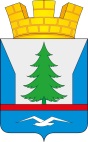 ПОСТАНОВЛЕНИЕАДМИНИСТРАЦИИ ГОРОДСКОГО ПОСЕЛЕНИЯ ЗЕЛЕНОБОРСКИЙКАНДАЛАКШСКОГО РАЙОНАот 04.08.2017 	                                                                                                   № 277О подготовке проекта внесения изменений в Правила землепользования и застройки городского поселения Зеленоборский Кандалакшского района  В соответствии с Градостроительным кодексом Российской Федерации от 29.12.2004 N 190-ФЗ, Федеральным Законом от 06.10.2003 № 131-ФЗ "Об общих принципах организации местного самоуправления в Российской Федерации", Законом Мурманской области от 10.07.2007 № 867-01-ЗМО «О регулировании градостроительной деятельности на территории Мурманской области», руководствуясь Уставом городского поселения Зеленоборский Кандалакшского района, принимая во внимание предписание Министерства строительства и территориального развития Мурманской области от 05.10.2016 N 50 об устранении нарушений законодательства в области градостроительной деятельности, в целях приведения в соответствие действующему законодательству ранее разработанных Правил землепользования и застройки городского поселения Зеленоборский Кандалакшского районапостановляю:1. Осуществить мероприятия по подготовке проекта внесения изменений в Правила землепользования и застройки городского поселения Зеленоборский Кандалакшского района, утвержденные решением Совета депутатов городского поселения Зеленоборский Кандалакшского района от 30.10.2013 N 413.2. Утвердить Порядок и сроки проведения работ по подготовке проекта внесения изменений в Правила землепользования и застройки городского поселения Зеленоборский Кандалакшского района, утвержденные решением Совета депутатов городского поселения Зеленоборский Кандалакшского района от 30.10.2013 N 413 (Приложение 1).3. Утвердить Порядок направления предложений заинтересованных лиц в комиссию по подготовке проекта внесении изменений в Правила землепользования и застройки городского поселения Зеленоборский Кандалакшского района, утвержденные решением Совета депутатов городского поселения Зеленоборский Кандалакшского района второго созыва от 30.10.2013 N 413. (Приложение 2).4. Настоящее постановление опубликовать в периодическом печатном издании «Информационный бюллетень администрации муниципального образования Кандалакшский район» и разместить в сети Интернет на официальном сайте администрации  городского поселения Зеленоборский Кандалакшского района http://zelenoborskiy.ucoz.ru не позднее чем по истечении десяти дней с даты принятия настоящего постановления.8. Контроль исполнения  настоящего  постановления оставляю за собой.Глава администрации                                                                                      О.Н.ЗемляковПриложение 1Утвержденпостановлением администрации городского поселения Зеленоборский Кандалакшского районаот 04.08.2017 № 277Порядок и сроки проведения работ по подготовке проекта внесения изменений в Правила землепользования и застройки городского поселения Зеленоборский Кандалакшского района, утвержденные решением Совета депутатов городского поселения Зеленоборский Кандалакшского района от 30.10.2013 N 413.Приложение 2Утвержденпостановлением администрации городского поселения ЗеленоборскийКандалакшского районаот 04.08.2017 № 277Порядокнаправления предложений и замечаний заинтересованных лиц в комиссию по подготовке проекта внесения изменений в правила землепользования и застройки городского поселения Зеленоборский Кандалакшского района, утвержденные решением Совета депутатов городского поселения Зеленоборский Кандалакшского района от 30.10.2013 N 4131. С момента опубликования постановления администрации городского поселения Зеленоборский Кандалакшского района "О подготовке проекта внесения изменений в Правила землепользования и застройки городского поселения Зеленоборский Кандалакшского района» в течение установленного срока заинтересованные физические и юридические лица вправе направлять в комиссию предложения в проект внесения изменений в Правила.2. Предложения могут быть представлены в письменной или электронной форме.Предложения в письменной форме направляются на имя председателя комиссии по почте по адресу: 184020, пгт Зеленоборский, Кандалакшского района, Мурманской обл., ул. Мира, д. 1А, Администрация городского поселения Зеленоборский Кандалакшского района. Предложения в электронной форме направляются на имя председателя комиссии по электронной почте admzelbor@mail.ru.3. Предложения в проект правил землепользования и застройки должны быть за подписью юридического (указывается должность руководителя, наименование организации и фамилия, имя, отчество руководителя) или физического (указывается фамилия, имя, отчество) лица, их изложившего, с указанием обратного адреса и даты подготовки предложений.
         Рассмотрению подлежат любые предложения заинтересованных лиц, касающихся вопросов подготовки проекта внесения изменений в Правила.4. Предложения могут содержать любые материалы на бумажных или электронных носителях в объемах, необходимых и достаточных для рассмотрения предложений по существу.5. Предложения, поступившие в комиссию после завершения работ по подготовке проекта Правил, неподписанные предложения, а также предложения, не имеющие отношения к подготовке проекта правил землепользования и застройки, комиссией не рассматриваются.6. Комиссия рассматривает предложения и замечания по проекту о внесении изменений в Правила, поступившие до окончания публичных слушаний.7. Полученные материалы возврату не подлежат.N п/пВиды работСроки исполненияОтветственный исполнитель1.Опубликование сообщения о принятии решения о подготовке проекта внесения изменений в Правила землепользования и застройкиНе позднее чем по истечении 10 дней с даты принятия решенияАдминистрация городского поселения Зеленоборский Кандалакшского района2Обеспечение сбора предложений заинтересованных лиц по подготовке проекта внесения изменений в Правила В течение 30 дней с даты принятия решенияКомиссия3.Сбор исходной информации для предоставления разработчику проекта правил землепользования и застройкиВ течение 30 дней с даты принятия решенияКомиссия4.Заключение договора на выполнение работ на разработку проекта внесения изменений в правила землепользования и застройкиАвгуст 2017Администрация городского поселения Зеленоборский Кандалакшского района5.Разработка проекта внесения изменений в ПравилаВ соответствии с договоромРазработчик проекта6.Направление в администрацию городского поселения Зеленоборский Кандалакшского района проекта внесения изменений в Правила для осуществления проверкиВ течение 5 дней со дня получения проекта внесения изменений в ПравилаКомиссия7.Осуществление проверки проекта внесения изменений в Правила на соответствие требованиям технических регламентов, генеральному плану городского поселения Зеленоборский Кандалакшского района и схеме территориального планирования муниципального образования Кандалакшский район, схеме территориального планирования Мурманской областиВ течение 10 дней со дня получения проекта внесения изменений в ПравилаАдминистрация городского поселения Зеленоборский Кандалакшского района8.По результатам указанной в п. 7 проверки  направление проекта внесения изменений в Правила главе городского поселения Зеленоборский Кандалакшского района для принятия решения о проведении публичных слушанийВ течение 4 дней со дня получения проекта внесения измененийАдминистрация городского поселения Зеленоборский Кандалакшского района9.Принятие главой городского поселения Зеленоборский Кандалакшского района решения о проведении публичных слушанийНе позднее чем через десять дней со дня получения проекта внесения изменений в ПравилаГлава городского поселения Зеленоборский Кандалакшского района10.Подготовка информации о проведении публичных слушаний (с указанием темы проведения публичных слушаний, инициатора их проведения, месте и времени их проведения), а также проекта внесения изменений в Правила для опубликования в периодическом печатном издании «Информационный бюллетень администрации муниципального образования Кандалакшский район» и разместить в сети Интернет на официальном сайте администрации  городского поселения Зеленоборский Кандалакшского района http://zelenoborskiy.ucoz.ruВ течение трех дней после даты принятия решения о проведении публичных слушанийКомиссия11.Организация экспозиции проекта внесения изменений в пгт ЗеленоборскийВ течение 10 дней после даты принятия решения о проведении публичных слушанийКомиссия12.Обеспечение сбора предложений и замечаний по проекту внесения изменений в ПравилаДо даты проведения публичных слушанийКомиссия13.Проведение публичных слушанийНе менее двух и не более четырех месяцев со дня опубликования проекта внесения изменений в ПравилаКомиссия14.Подготовка протокола публичных слушаний и заключения по итогам публичных слушаний и направление их главе администрации городского поселения Зеленоборский Кандалакшского района, а также опубликование указанных документов в периодическом печатном издании «Информационный бюллетень администрации муниципального образования Кандалакшский район» и разместить в сети Интернет на официальном сайте администрации  муниципального образования Кандалакшский район» http://zelenoborskiy.ucoz.ruВ течение 10 дней с даты проведения публичных слушанийКомиссия16.С учетом результатов публичных слушаний обеспечение внесения изменений в проект внесения изменений в ПравилаВ течение 15 дней после даты проведения публичных слушанийКомиссия,Проектная организация17.Представление проекта  внесения изменений в Правила главе администрации городского поселения Зеленоборский Кандалакшского района с обязательным приложением протокола публичных слушаний и заключения о результатах публичных слушанийВ течение 3-х дней после внесения изменений в проектКомиссия18.Принятие решения о направлении проекта внесения изменений в Правила в Совет депутатов городского поселения Зеленоборский Кандалакшского района или об отклонении проекта внесения изменений в Правила и о направлении его на доработку с указанием даты его повторного представленияВ течение десяти дней после представления проекта внесения изменений в ПравилаГлава администрации городского поселения Зеленоборский Кандалакшского района19.Принятие решения об утверждении проекта внесения изменений в Правила по результатам рассмотрения проекта внесения изменений в Правила или о направлении проекта внесения изменений в правила главе администрации городского поселения Зеленоборский Кандалакшского района на доработку в соответствии с результатами публичных слушаний по указанному проектуВ течение месяца с даты предоставления проекта внесения изменений в ПравилаСовет депутатов городского поселения Зеленоборский Кандалакшского района20.Опубликование правил землепользования и застройки в периодическом печатном издании «Информационный бюллетень администрации муниципального образования Кандалакшский район» и размещение в сети Интернет на официальном сайте администрации  муниципального образования Кандалакшский район» http://zelenoborskiy.ucoz.ruВ течение 10 дней со дня подписания решения об утверждении проекта внесения изменений в ПравилаАдминистрация городского поселения Зеленоборский Кандалакшского района